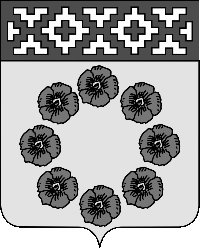 Финансовый отдел администрации Пестяковского муниципального района Ивановской области155650    р.п. Пестяки   ул. Ленина 4                           E-mail:	rayfo03318@mail.ru П Р И К А З             «22» февраля  2024 г.                                                                                      №19-ОДО внесении изменений и дополнений в перечень главных  администраторов  доходов бюджета Пестяковского муниципального района   В соответствии с постановлением Администрации Пестяковского муниципального района №732 от 25.12.2023 года «Об утверждении перечня главных администраторов доходов, перечня главных администраторов источников финансирования дефицита бюджета  Пестяковского муниципального района»  приказываю: 1. Внести в перечень главных администраторов доходов бюджета Пестяковского муниципального района следующие изменения и дополнения:1) после строки «002 1 08 07150 01 0000 110 Государственная пошлина за выдачу разрешения на установку рекламной конструкции» дополнить строкой следующего содержания:«002 1 11 05035 05 0000 120 Доходы от сдачи в аренду имущества, находящегося в оперативном управлении органов управления муниципальных районов и созданных ими учреждений (за исключением имущества муниципальных бюджетных и автономных учреждений);2) строку «002 2 02 35082 05 0000 150 Субвенции бюджетам муниципальных районов на предоставление жилых помещений детям-сиротам и детям, оставшимся без попечения родителей, лицам из их числа по договорам найма специализированных жилых помещений» изложить в новой редакции:«002 2 02 35082 05 0000 150 Субвенции бюджетам муниципальных районов на обеспечение детей-сирот и детей, оставшихся без попечения родителей, лиц из числа детей-сирот и детей, оставшихся без попечения родителей, жилыми помещениями»;3) строку «004 2 02 45303 05 0000 150 Межбюджетные трансферты, передаваемые бюджетам муниципальных районов на ежемесячное денежное вознаграждение за классное руководство педагогическим работникам государственных и муниципальных общеобразовательных организаций» изложить в новой редакции:«004 2 02 45303 05 0000 150 Межбюджетные трансферты, передаваемые бюджетам муниципальных районов на ежемесячное денежное вознаграждение за классное руководство педагогическим работникам государственных и муниципальных образовательных организаций, реализующих образовательные программы начального общего образования, образовательные программы основного общего образования, образовательные программы среднего общего образования»;          4) по строке «023 1 16 01053 01 0000 140 Административные штрафы, установленные Главой 5 Кодексом Российской Федерации об административных правонарушениях, за административные правонарушения, посягающие на права граждан, налагаемые мировыми судьями, комиссиями по делам несовершеннолетних и защите их прав» слово «Главой» заменить словом «главой»;         5) строку «034 1 16 11050 01 0000 140 Платежи по искам о возмещении вреда, причиненного окружающей среде, а также платежи, уплачиваемые при добровольном возмещении вреда, причиненного окружающей среде (за исключением вреда, причиненного окружающей среде на особо охраняемых природных территориях, а также вреда, причиненного водным объектам), подлежащие зачислению в бюджет муниципального образования» изложить в новой редакции:«034 1 16 11050 01 0000 140 Платежи по искам о возмещении вреда, причиненного окружающей среде, а также платежи, уплачиваемые при добровольном возмещении вреда, причиненного окружающей среде (за исключением вреда, причиненного окружающей среде на особо охраняемых природных территориях, вреда, причиненного водным объектам, атмосферному воздуху, почвам, недрам, объектам животного мира, занесенным в Красную книгу Российской Федерации, а также иным объектам животного мира, не относящимся к объектам охоты и рыболовства и среде их обитания), подлежащие зачислению в бюджет муниципального образования»;          6) строку «041 1 16 11050 01 0000 140 Платежи по искам о возмещении вреда, причиненного окружающей среде, а также платежи, уплачиваемые при добровольном возмещении вреда, причиненного окружающей среде (за исключением вреда, причиненного окружающей среде на особо охраняемых природных территориях, а также вреда, причиненного водным объектам), подлежащие зачислению в бюджет муниципального образования» изложить в новой редакции:«041 1 16 11050 01 0000 140 Платежи по искам о возмещении вреда, причиненного окружающей среде, а также платежи, уплачиваемые при добровольном возмещении вреда, причиненного окружающей среде (за исключением вреда, причиненного окружающей среде на особо охраняемых природных территориях, вреда, причиненного водным объектам, атмосферному воздуху, почвам, недрам, объектам животного мира, занесенным в Красную книгу Российской Федерации, а также иным объектам животного мира, не относящимся к объектам охоты и рыболовства и среде их обитания), подлежащие зачислению в бюджет муниципального образования»;	          7)  по строке «042 1 16 01053 01 0000 140 Административные штрафы, установленные Главой 5 Кодекса Российской Федерации об административных правонарушениях, за административные правонарушения, посягающие на права граждан, налагаемые мировыми судьями, комиссиями по делам несовершеннолетних и защите их прав» слово «Главой» заменить словом «главой»;	          8) по строке «042 1 16 01063 01 0000 140 Административные штрафы, установленные Главой 6 Кодекса Российской Федерации об административных правонарушениях, за административные правонарушения, посягающие на здоровье, санитарно-эпидемиологическое благополучия населения и общественную нравственность, налагаемые мировыми судьями, комиссиями по делам несовершеннолетних и защите их прав» слово «Главой» заменить словом «главой»;          9) строку «042 1 16 01083 01 0000 140  Административные штрафы, установленные Главой 8 Кодекса Российской Федерации об административных правонарушениях, за административные правонарушения в области охраны окружающей среды и природопользования, налагаемые мировыми судьями, комиссиями по делам несовершеннолетних и защите их прав» изложить в новой редакции:«042 1 16 01083 01 0000 140  Административные штрафы, установленные главой 8 Кодекса Российской Федерации об административных правонарушениях, за административные правонарушения в области охраны окружающей среды, природопользования и обращения с животными, налагаемые мировыми судьями, комиссиями по делам несовершеннолетних и защите их прав»          10) по строке «042 1 16 01203 01 0000 140 Административные штрафы, установленные Главой 20 Кодекса Российской Федерации об административных правонарушениях, за административные правонарушения, посягающие на общественный порядок и общественную безопасность, налагаемые мировыми судьями, комиссии по делам несовершеннолетних и защите их прав» слово «Главой» заменить словом «главой»;        11) строку «182 1 01 02010 01 0000 110 Налог на доходы физических лиц с доходов, источником которых является налоговый агент, за исключением доходов, в отношении которых исчисление и уплата налога осуществляются в соответствии со статьями 227, 227.1 и 228 Налогового кодекса Российской Федерации, а также доходов от долевого участия в организации, полученных в виде дивидендов» изложить в новой редакции:«182 1 01 02010 01 0000 110 Налог на доходы физических лиц с доходов, источником которых является налоговый агент, за исключением доходов, в отношении которых исчисление и уплата налога осуществляются в соответствии со статьями 227, 227.1 и 228 Налогового кодекса Российской Федерации, а также доходов от долевого участия в организации, полученных физическим лицом - налоговым резидентом Российской Федерации в виде дивидендов»;12) строку «182 1 01 02030 01 0000 110 Налог на доходы физических лиц с доходов, полученных физическими лицами в соответствии со статьей 228 Налогового кодекса Российской Федерации» изложить в новой редакции:«182 1 01 02030 01 0000 110 Налог на доходы физических лиц с доходов, полученных физическими лицами в соответствии со статьей 228 Налогового кодекса Российской Федерации (за исключением доходов от долевого участия в организации, полученных физическим лицом - налоговым резидентом Российской Федерации в виде дивидендов)»13) строку «182 1 01 02130 01 0000 110 Налог на доходы физических лиц в отношении доходов от долевого участия в организации, полученных в виде дивидендов (в части суммы налога, не превышающей 650 000 рублей)» изложить в новой редакции:«182 1 01 02130 01 0000 110 Налог на доходы физических лиц в отношении доходов от долевого участия в организации, полученных физическим лицом - налоговым резидентом Российской Федерации в виде дивидендов (в части суммы налога, не превышающей 650 000 рублей)»;            14) по строке «182 1 03 02231 01 0000 110 Доходы от уплаты акцизов на дизельное топливо, подлежащие распределению между бюджетами субъектов Российской Федерации и местными бюджетами с учетом установленных дифференцированных нормативов отчислений в местные бюджеты (по нормативам, установленным Федеральным законом о федеральном бюджете в целях формирования дорожных фондов субъектов Российской Федерации)» слова «Федеральным законом» заменить словами «федеральным законом»;              15) по строке «182 1 03 02241 01 0000 110 Доходы от уплаты акцизов на моторные масла для дизельных и (или) карбюраторных (инжекторных) двигателей, подлежащие распределению между бюджетами субъектов Российской Федерации и местными бюджетами с учетом установленных дифференцированных нормативов отчислений в местные бюджеты (по нормативам, установленным Федеральным законом о федеральном бюджете в целях формирования дорожных фондов субъектов Российской Федерации)» слова «Федеральным законом» заменить словами «федеральным законом»;              16) по строке «182 1 03 02251 01 0000 110 Доходы от уплаты акцизов на автомобильный бензин, подлежащие распределению между бюджетами субъектов Российской Федерации и местными бюджетами с учетом установленных дифференцированных нормативов отчислений в местные бюджеты (по нормативам, установленным Федеральным законом о федеральном бюджете в целях формирования дорожных фондов субъектов Российской Федерации)» слова «Федеральным законом» заменить словами «федеральным законом»;            17) по строке «182 1 03 02261 01 0000 110 Доходы от уплаты акцизов на прямогонный бензин, подлежащие распределению между бюджетами субъектов Российской Федерации и местными бюджетами с учетом установленных дифференцированных нормативов отчислений в местные бюджеты (по нормативам, установленным Федеральным законом о федеральном бюджете в целях формирования дорожных фондов субъектов Российской Федерации)»;            18) по строке «188 Управление Министерства внутренних дел России по Ивановской области» изложить в новой редакции:«Управление Министерства внутренних дел Российской Федерации по Ивановской области»       2. Бюджетному отделу (Пучкова Т.В.) довести настоящий Приказ до главных распорядителей средств бюджета, до главных администраторов  доходов  Пестяковского муниципального района. 	3. Ведущему специалисту (Малыгин С.В.) внести соответствующие изменения в справочник программы «Бюджет-Смарт».      4.  Контроль за выполнением настоящего приказа оставляю за собой.Начальник Финансового отдела администрации Пестяковскогомуниципального района                                                                                 И.Е.Тюрикова 